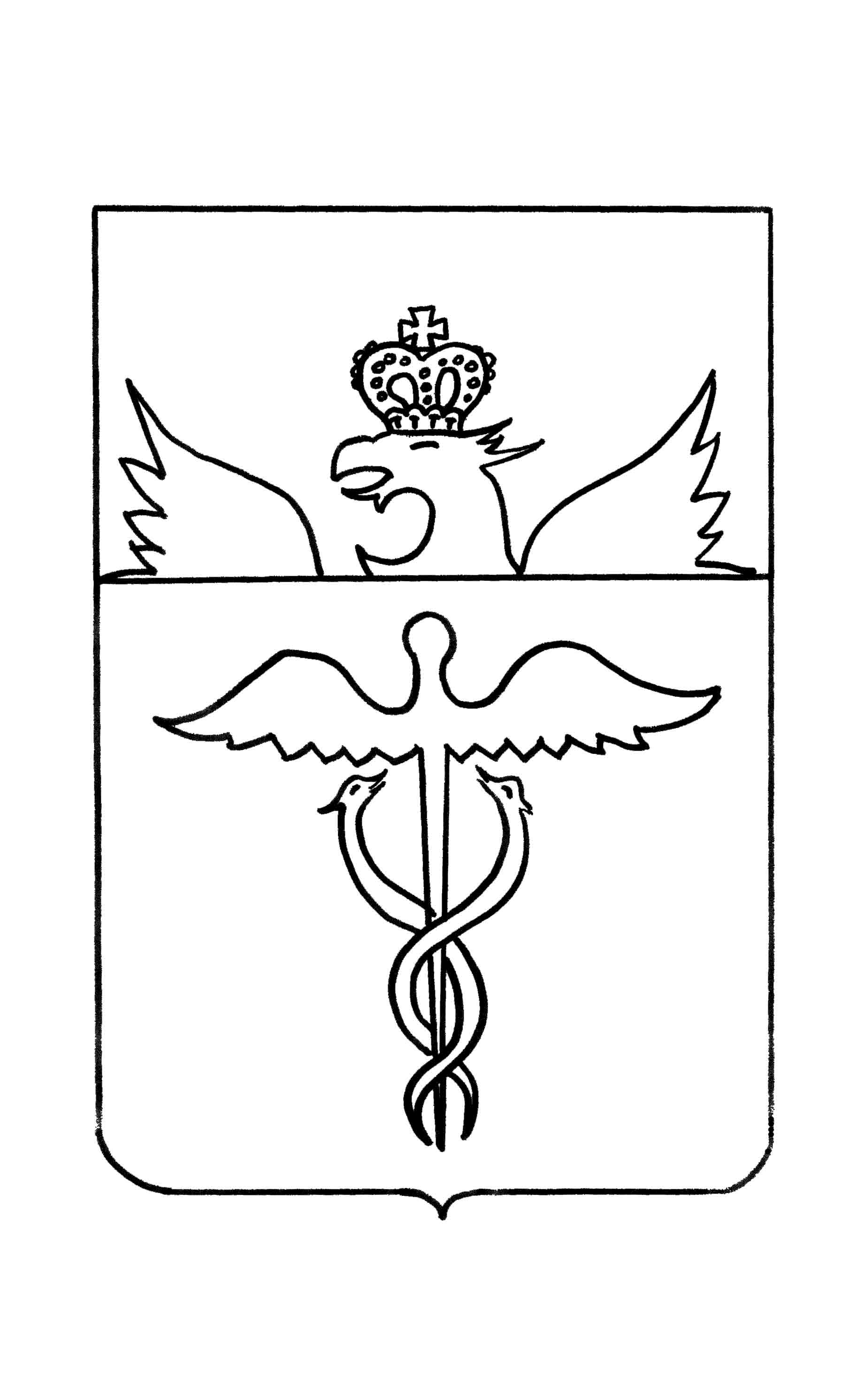 Совет народных депутатов Гвазденского сельского поселения Бутурлиновского муниципального районаВоронежской областиРЕШЕНИЕот  31.03.2020 года  № 130         с. Гвазда В соответствии с Бюджетным кодексом Российской Федерации, Федеральным законом от 06.10.2003 N 131-ФЗ "Об общих принципах организации местного самоуправления в Российской Федерации", Уставом Гвазденского сельского поселения и  Положением о бюджетном процессе в Гвазденском сельском поселении Бутурлиновского муниципального района Воронежской области, утвержденным  решением Совета народных депутатов Гвазденского сельского поселения от 31.08.2015 г. № 261, Совет народных депутатов Гвазденского сельского поселенияр е ш и л:        1. Утвердить отчет об исполнении бюджета Гвазденского сельского поселения за 2019 год по доходам в сумме 9 687,4 тыс. рублей, по расходам в сумме 10 288,4 тыс. рублей с превышением расходов над доходами (дефицит бюджета Гвазденского сельского поселения) в сумме  601,0 тыс. рублей и со следующими показателями:      по поступлению  доходов в бюджет Гвазденского сельского поселения за 2019 год по кодам видов доходов, подвидов доходов согласно приложению 1 к настоящему решению Совета народных депутатов Гвазденского сельского поселения Бутурлиновского муниципального района Воронежской области;      по ведомственной структуре расходов  бюджета Гвазденского сельского поселения за 2019 год согласно приложению 2 к настоящему решению Совета народных депутатов Гвазденского сельского поселения Бутурлиновского муниципального района Воронежской области;      по распределению бюджетных ассигнований по разделам, подразделам, целевым статьям (муниципальным программам Гвазденского сельского поселения Бутурлиновского муниципального района Воронежской области), группам видов расходов  классификации  расходов бюджета Гвазденского сельского поселения за 2019 год согласно приложению 3 к настоящему решению Совета народных депутатов Гвазденского сельского поселения Бутурлиновского муниципального района Воронежской области;       по источникам внутреннего финансирования дефицита бюджета Гвазденского сельского поселения за 2019 год по кодам классификации  источников финансирования дефицитов бюджетов согласно приложению 4 к настоящему решению Совета народных депутатов Гвазденского сельского поселения Бутурлиновского муниципального района Воронежской области;       по  распределению бюджетных ассигнований  по  целевым статьям (муниципальным программам Гвазденского сельского поселения), группам видов расходов, разделам, подразделам классификации расходов бюджета Гвазденского сельского поселения за 2019 год согласно приложению 5 к настоящему решению Совета народных депутатов Гвазденского сельского поселения Бутурлиновского муниципального района Воронежской области.       2. Обнародовать данное решение на территории Гвазденского сельского поселения.         Глава  Гвазденского          сельского поселения                                                            Л.М. БогдановаПриложение 1к решению Совета народных депутатов                                                                     Гвазденского сельского поселения                                                                              от 31.03.2020  года  № 130 ПОСТУПЛЕНИЕ ДОХОДОВ В  БЮДЖЕТ ГВАЗДЕНСКОГО СЕЛЬСКОГО ПОСЕЛЕНИЯ  ПО КОДАМ  ВИДОВ ДОХОДОВ, ПОДВИДОВ ДОХОДОВ ЗА 2019 ГОДПриложение 2к решению Совета народных депутатов                                                            Гвазденского сельского поселения                                                                              от 31.03.2020 года  № 130ВЕДОМСТВЕННАЯ СТРУКТУРАРАСХОДОВ БЮДЖЕТА ГВАЗДЕНСКОГО СЕЛЬСКОГО ПОСЕЛЕНИЯЗА 2019 ГОДПриложение 3к решению Совета народных депутатов                                                                      Гвазденского сельского поселения                                                                             от 31.03.2020 г.  № 130 Распределение бюджетных ассигнований по разделам, подразделам, целевым статьям (муниципальным программам Гвазденского сельского поселения Бутурлиновского муниципального района Воронежской области), группам видов расходов классификации расходов бюджета Гвазденского сельского поселения за 2019 годПриложение 4к решению Совета народных депутатов                                                                     Гвазденского сельского поселения                                                                                от 31.03.2020 г.  № 130 ИСТОЧНИКИ ВНУТРЕННЕГО ФИНАНСИРОВАНИЯ ДЕФИЦИТА БЮДЖЕТА ГВАЗДЕНСКОГО СЕЛЬСКОГО ПОСЕЛЕНИЯ ЗА 2019 ГОД Приложение 5к решению Совета народных депутатов                                                                      Гвазденского сельского поселения                                                                            от 31.03.2020 г.  № 130Распределение бюджетных ассигнований по целевым статьям (муниципальным программам Гвазденского сельского поселения), группам видов расходов, разделам, подразделам классификации расходов бюджета Гвазденского сельского поселения за 2019 годОб  исполнении бюджета Гвазденского сельского поселения  за  2019 год.Код  классификации Наименование Исполнено (тыс. руб.)1123000 8 50 00000 00 0000 000000 8 50 00000 00 0000 000ВСЕГО9687,4000 1 00 00000 00 0000 000000 1 00 00000 00 0000 000НАЛОГОВЫЕ И НЕНАЛОГОВЫЕ  ДОХОДЫ2823,1000 1 01 00000 00 0000 000000 1 01 00000 00 0000 000НАЛОГИ НА ПРИБЫЛЬ, ДОХОДЫ31,9000 1 01 02000 01 0000 110000 1 01 02000 01 0000 110Налог на доходы физических лиц31,9000 1 01 02010 01 0000 110000 1 01 02010 01 0000 110Налог на доходы физических лиц с доходов, источником которых является налоговый агент, за исключением доходов, в отношении которых исчисление и уплата налога осуществляются в соответствии со статьями 227, 2271 и 228 Налогового кодекса Российской Федерации31,9000 1 05 00000 00 0000 000000 1 05 00000 00 0000 000НАЛОГИ НА СОВОКУПНЫЙ ДОХОД128,0 000 1 05 03000 01 0000 110   000 1 05 03000 01 0000 110  Единый сельскохозяйственный налог128,0000 1 06 00000 00 0000 000000 1 06 00000 00 0000 000НАЛОГИ НА ИМУЩЕСТВО2313,5000 1 06 01000 00 0000 110000 1 06 01000 00 0000 110Налог на имущество физических лиц129,7000 1 06 01030 10 0000 110000 1 06 01030 10 0000 110Налог на имущество физических лиц, взимаемый по ставкам, применяемым к объектам налогообложения, расположенным в границах сельских поселений129,7000 1 06 06000 00 0000 110000 1 06 06000 00 0000 110Земельный налог2183,8000 1 06 06030 00 0000 110000 1 06 06030 00 0000 110Земельный налог с организаций716,7000 1 06 06033 10 0000 110000 1 06 06033 10 0000 110Земельный налог с организаций, обладающих земельным участком, расположенным в границах сельских поселений716,7000 1 06 06040 00 0000 110000 1 06 06040 00 0000 110Земельный налог с физических лиц1467,1000 1 06 06043 10 0000 110000 1 06 06043 10 0000 110Земельный налог с физических лиц, обладающих земельным участком, расположенным в границах сельских поселений1467,1000 1 08 00000 00 0000 000000 1 08 00000 00 0000 000ГОСУДАРСТВЕННАЯ ПОШЛИНА22,0000 1 08 04000 01 0000 110000 1 08 04000 01 0000 110Государственная пошлина за совершение нотариальных действий (за исключением действий, совершаемых консульскими учреждениями Российской Федерации)22,0000 1 08 04020 01 0000 110000 1 08 04020 01 0000 110Государственная пошлина за совершение нотариальных действий должностными лицами органов местного самоуправления, уполномоченными в соответствии с законодательными актами Российской Федерации на совершение нотариальных действий22,0000 1 11 00000 00 0000 000000 1 11 00000 00 0000 000ДОХОДЫ ОТ ИСПОЛЬЗОВАНИЯ ИМУЩЕСТВА, НАХОДЯЩЕГОСЯ В ГОСУДАРСТВЕННОЙ И МУНИЦИПАЛЬНОЙ СОБСТВЕННОСТИ237,7000 1 11 05025 10 0000 120000 1 11 05025 10 0000 120Доходы, получаемые в виде арендной платы, а также средства от продажи права на заключение договоров аренды за земли, находяшиеся в собственности сельских поселений (за исключением земельных участков муниципальных бюджетных и автономных учреждений237,7000 1 13 00000 00 0000 000000 1 13 00000 00 0000 000        ДОХОДЫ ОТ ОКАЗАНИЯ ПЛАТНЫХ УСЛУГ10,0000 1 13 01000 00 0000 130000 1 13 01000 00 0000 130Прочие доходы от оказания платных услуг (работ)10,0000  1 13 01995 10 0000 130000  1 13 01995 10 0000 130Прочие доходы от оказания платных услуг (работ) получателями средств бюджетов сельских поселений10,0000 114 00000 00 0000 000000 114 00000 00 0000 000ДОХОДЫ ОТ ПРОДАЖИ МАТЕРИАЛЬНЫХ И НЕМАТЕРИАЛЬНЫХ АКТИВОВ80,0000 114 02000 00 0000 000000 114 02000 00 0000 000Доходы от реализации имущества, находящегося в государственной и муниципальной собственности ( за исключением движимого имущества бюджетных и автономных учреждений, а также имущества государственных и муниципальных унитарных предприятий, в том числе казенных)80,0000 114 02053 10 0000 410000 114 02053 10 0000 410Доходы от реализации имущества, находящегося в собственности сельских поселений(за исключением движимого имущества муниципальных бюджетных и автономных учреждений , а также имущества муниципальных унитарных предприятий , в том числе казенных), в части реализации основных средств по указанному имуществу80,0000 2 00 00000 00 0000 000БЕЗВОЗМЕЗДНЫЕ ПОСТУПЛЕНИЯ6864,3000 2 02 00000 00 0000 000000 2 02 00000 00 0000 000Безвозмездные поступления от других бюджетов бюджетной системы РФ6854,3000 2 02 01000 00 0000 150000 2 02 01000 00 0000 150Дотации бюджетам субъектов Российской Федерации и муниципальных образований3974,4000 2 02 01001 00 0000 150000 2 02 01001 00 0000 150Дотации на выравнивание бюджетной обеспеченности908,0000 2 02 01001 10 0000 150000 2 02 01001 10 0000 150Дотации бюджетам сельских поселений на выравнивание бюджетной обеспеченности908,0000 2 02 15002 00 0000 150000 2 02 15002 00 0000 150Дотации бюджетам на поддержку мер по обеспечению сбалансированности бюджетов3066,4000 2 02 15002 10 0000 150000 2 02 15002 10 0000 150Дотации бюджетам сельских поселений на поддержку мер по обеспечению сбалансированности бюджетов3066,4000 2 02 30000 00 0000 150000 2 02 30000 00 0000 150Субвенции бюджетам бюджетной системы Российской Федерации 78,8000 2 02 35118 10 0000 150000 2 02 35118 10 0000 150Субвенции бюджетам сельских поселений на осуществление первичного воинского учета на территориях, где отсутствуют военные комиссариаты78,8000 2 02 00000 00 0000 150000 2 02 00000 00 0000 150Иные межбюджетные трансферты2801,1000 2 02 40014 00 0000 150000 2 02 40014 00 0000 150Межбюджетные трансферты, передаваемые бюджетам муниципальных образований на осуществление части полномочий по решению вопросов местного значения в соответствии с заключенными соглашениями2468,3000 2 02 40014 10 0000 150000 2 02 40014 10 0000 150Межбюджетные трансферты, передаваемые бюджетам сельских поселений из бюджетов муниципальных районов на осуществление части полномочий по решению вопросов местного значения в соответствии с заключенными соглашениями2468,3000 2 02 45160 00 0000 150000 2 02 45160 00 0000 150Межбюджетные трансферты, передаваемые бюджетам сельских поселений для компенсации дополнительных расходов, возникших в результате решений, принятых органами власти другого уровня1,9000 2 02 45160 10 0000 150000 2 02 45160 10 0000 150Межбюджетные трансферты, передаваемые бюджетам сельских поселений для компенсации дополнительных расходов, возникших в результате решений, принятых органами власти другого уровня1,9000 2 02 49999 00 0000 150000 2 02 49999 00 0000 150Прочие межбюджетные трансферты, передаваемые бюджетам330,9000 2 02 49999 10 0000 150000 2 02 49999 10 0000 150Прочие межбюджетные трансферты, передаваемые бюджетам сельских поселений330,9000 2 07 05000 10 0000 150000 2 07 05000 10 0000 150Прочие безвозмездные поступления в бюджеты сельских поселений10,0000 2 07 05030 10 0000 150000 2 07 05030 10 0000 150Прочие безвозмездные поступления в бюджеты сельских поселений10,0НаименованиеГРБСРзПРЦСРВРИсполнено(тыс. руб.)1234567ВСЕГО10288,4Администрация Гвазденского сельского поселения Бутурлиновского муниципального района Воронежской области91410288,4ОБЩЕГОСУДАРСТВЕННЫЕ ВОПРОСЫ91401002981,1Функционирование высшего должностного лица субъекта Российской Федерации и муниципального образования9140102672,7Муниципальная программа Гвазденского сельского поселения Бутурлиновского муниципального района Воронежской области "Развитие органов местного самоуправления и эффективное управление финансами Гвазденского сельского поселения»914010285 0 00 00000 672,7Подпрограмма "Обеспечение реализации муниципальной программы"914010285 3 00 00000 672,7Основное мероприятие "Финансовое обеспечение деятельности главы Гвазденского сельского поселения Бутурлиновского муниципального района Воронежской области "914010285 3 01 00000 672,7Расходы на обеспечение функций главы  поселения (Расходы на выплаты персоналу в целях обеспечения выполнения функций государственными (муниципальными) органами)914010285 3 01 92020 100672,7Функционирование Правительства Российской Федерации, высших исполнительных органов государственной власти субъектов Российской Федерации, местных администраций91401042028,4Муниципальная программа Гвазденского сельского поселения Бутурлиновского муниципального района Воронежской области "Развитие органов местного самоуправления и эффективное управление финансами  Гвазденского сельского поселения Бутурлиновского муниципального района Воронежской области"914010485 0 00 00000 2028,4Подпрограмма "Обеспечение реализации муниципальной программы"914010485 3 00 000002028,4Основное мероприятие "Финансовое обеспечение деятельности администрации  Гвазденского сельского поселения Бутурлиновского муниципального района Воронежской области914010485 3 01 000002028,4Расходы на обеспечение функций  органов местного самоуправления (Расходы на выплаты персоналу в целях обеспечения функций муниципальными органами914010485 3 01 92010100871,5Расходы на обеспечение функций  органов местного самоуправления (Закупка товаров, работ и услуг для муниципальных нужд)914010485 3 01 920102001136,7Расходы на обеспечение функций  органов местного самоуправления (Иные бюджетные ассигнования)914010485 3 01 9201080020,2Муниципальная программа Гвазденского сельского  поселения Бутурлиновского муниципального района Воронежской области "Развитие органов местного самоуправления и эффективное управление финансами Гвазденского сельского поселения"914010785 0 00 00000280,0Подпрограмма "Управление муниципальными финансами"914010785 1 00 00000280,0Основное мероприятие "Обеспечение проведения выборов"914010785 1 01 00000280,0Проведение выборов в Совет народных депутатов Гвазденского сельского поселения (Закупка товаров, работ и услуг для муниципальных нужд)914010785 1 01 90110800280,0НАЦИОНАЛЬНАЯ ОБОРОНА914020078,8Мобилизационная и вневойсковая подготовка914020378,8Муниципальная программа Гвазденского сельского поселения Бутурлиновского муниципального района Воронежской области "Развитие органов местного самоуправления и эффективное управление финансами Гвазденского сельского поселения Бутурлиновского муниципального района Воронежской области"914020385 0 00 0000078,8Подпрограмма "Организация первичного воинского учета на территории Гвазденского  сельского поселения"914020385 2 00 0000078,8Основное мероприятие "Осуществление первичного воинского учета на территориях, где отсутствуют военные комиссариаты»914020385 2 01 0000078,8Расходы за счет субвенций на осуществление первичного воинского учета на территориях, где отсутствуют военные комиссариаты (Расходы на выплаты персоналу в целях обеспечения выполнения функций муниципальными органами)914020385 2 01 5118010070,5Расходы за счет субвенций на осуществление первичного воинского учета на территориях, где отсутствуют военные комиссариаты (Закупка товаров, работ и услуг для муниципальных нужд)914020385 2 01 511802008,3НАЦИОНАЛЬНАЯ БЕЗОПАСНОСТЬ И ПРАВООХРАНИТЕЛЬНАЯ ДЕЯТЕЛЬНОСТЬ9140300106,2Защита населения и территории от чрезвычайных ситуаций природного и техногенного характера, гражданская оборона9140310106,2Муниципальная программа Гвазденского сельского поселения Бутурлиновского муниципального района Воронежской области "Социально- экономического  развития Гвазденского  сельского поселения"914031084 0 00 00000106,2Подпрограмма "Предупреждение и ликвидация последствий чрезвычайных ситуаций и стихийных бедствий, гражданская оборона, обеспечение первичных мер пожарной безопасности  на территории Гвазденского  сельского поселения"914031084 1 00 00000106,2Основное мероприятие "Мероприятия в сфере защиты населения от чрезвычайных ситуаций и пожаров»914031084 1 01 00000106,2Мероприятия в сфере защиты населения от чрезвычайных ситуаций и пожаров (Закупка товаров, работ и услуг для обеспечения муниципальных нужд)914031084 1 01 714302001,9Мероприятия в сфере защиты населения от чрезвычайных ситуаций и пожаров914031084 1 01 91430600104,3НАЦИОНАЛЬНАЯ ЭКОНОМИКА91404003191,9Муниципальная программа Гвазденского сельского поселения  Бутурлиновского муниципального района Воронежской области «Социально-экономическое развитие Гвазденского  сельского поселения»914040184 0 00 000009,0Подпрограмма «Развитие национальной экономики Гвазденского сельского поселения»914040184 4 00 000009,0Основное мероприятие «Организация проведения оплачиваемых общественных работ»914040184 4 02 000009,0Расходы бюджета поселения на организацию проведения оплачиваемых работ (Закупка товаров, работ и услуг для муниципальных нужд)914040184 4 02 984302009,0Дорожное хозяйство (дорожные фонды)91404092883,9Муниципальная программа Гвазденского сельского поселения  Бутурлиновского муниципального района Воронежской области «Социально-экономического развития Гвазденского сельского поселения Бутурлиновского муниципального района Воронежской области»914040984 0 00 000002883,9Подпрограмма «Развитие национальной экономики Гвазденского сельского поселения»914040984 4 00 000002883,9Основное мероприятие «Мероприятие по развитию сети автомобильных дорог общего пользования местного значения Гвазденского сельского поселения»914040984 4 01 000002883,9Мероприятие по развитию сети автомобильных дорог общего пользования местного значения сельского поселения (Закупка товаров, работ и услуг для обеспечения государственных (муниципальных) нужд)914040984 4 01 912902002883,9Другие вопросы в области национальной экономики9140412299,0Муниципальная программа Гвазденского сельского поселения  Бутурлиновского муниципального района Воронежской области «Социальное развитие сельского поселения и социальная поддержка граждан Гвазденского сельского поселения Бутурлиновского муниципального района Воронежской области»914041284 0 00 00000299,0Подпрограмма «Развитие национальной экономики Гвазденского сельского поселения»914041284 4 00 00000299,0Основное мероприятие «Мероприятия по развитию градостроительной деятельности»914041284 4 02 00000299,0Расходы бюджета на мероприятия по развитию градостроительной деятельности914041284 4 02 S8460200299,0ЖИЛИЩНО-КОММУНАЛЬНОЕ ХОЗЯЙСТВО9140500597,8Благоустройство9140503597,8Муниципальная программа Гвазденского сельского поселения Бутурлиновского муниципального района Воронежской области "Социально-экономического развития Гвазденского сельского поселения"914050384 0 00 00000597,8Подпрограмма "Развитие жилищно-коммунального хозяйства Гвазденского сельского поселения"914050384 2 00 00000597,8Основное мероприятие "Уличное освещение"914050384 2 01 00000499,2Расходы на уличное освещение сельского поселения (Закупка товаров, работ и услуг для обеспечения государственных (муниципальных) нужд)914050384 2 01 90010200377,0Расходы на уличное освещение сельского поселения (Закупка товаров, работ и услуг для обеспечения государственных (муниципальных) нужд)914050384 2 01 S8670200122,2Основное мероприятие "Организация и содержание мест захоронения"914050384 2 04 0000024,3Организация и содержание мест захоронения (Закупка товаров, работ и услуг для муниципальных нужд)914050384 2 04 9004020024,3Основное мероприятие "Прочие мероприятия по благоустройству поселений"914050384 2 05 0000074,3Прочие мероприятия по благоустройству сельского поселения (Закупка товаров, работ и услуг для обеспечения государственных (муниципальных) нужд)914050384 2 05 9005020074,3КУЛЬТУРА, КИНЕМАТОГРАФИЯ91408003015,9Культура91408013015,9Муниципальная программа Гвазденского сельского поселения Бутурлиновского муниципального района Воронежской области "Развитие в сфере культуры в Гвазденском  сельском  поселения"914080111 0 00 000002724,9Основное мероприятие "Финансовое обеспечение деятельности муниципального казенного учреждения культуры " Гвазденский социально-культурный центр"914080111 0 01 000002724,9Расходы на обеспечение деятельности (оказание услуг) муниципальных учреждений (Расходы на выплаты персоналу в целях обеспечения выполнения функций государственными (муниципальными) органами, казенными учреждениями, органами управления государственными внебюджетными фондами)914080111 1 01 00590100946,7Расходы на обеспечение деятельности (оказание услуг) муниципальных учреждений (Закупка товаров, работ и услуг для обеспечения государственных (муниципальных) нужд)914080111 1 01 00590200984,7Расходы на обеспечение деятельности (оказание услуг) муниципальных учреждений (Иные бюджетные ассигнования)914080111 1 01 00590800733,8Субсидии бюджетам поселений на поддержку отрасли культуры914080111 1 01 L519030059,3Иные межбюджетные трансферты на поддержку отрасли культуры914080111 1 01    L5190 5000,4Основное мероприятие “Организация проведения мероприятий в сфере культуры”914080111 1 02 00000291,0Выполнение других расходных обязательств (оказание услуг) муниципальных учреждений (Расходы на выплаты персоналу в целях обеспечения выполнения функций государственными (муниципальными) органами, казенными учреждениями, органами управления государственными внебюджетными фондами)914080111 1 02 90200100291,0ЗДРАВООХРАНЕНИЕ914090041,0Санитарно-эпидемиологическое благополучие914090741,0Муниципальная программа Гвазденского сельского поселения «Развитие в сфере культуры в Гвазденском сельском поселении»914090784 0 00 0000041,0Подпрограмма «Санитарно-эпидемиологическое благополучие населения Гвазденского сельского поселения»914090784 5 00 0000041,0Основное мероприятие «Санитарно-эпидемиологическое благополучие Гвазденского сельского поселения» 914090784 5 01 0000041,0Выполнение других расходных обязательств (Закупка товаров, работ и услуг для муниципальных нужд)914090784 5 01 9020020041,0СОЦИАЛЬНАЯ ПОЛИТИКАПенсионное обеспечение9141001239,3Муниципальная программа Гвазденского  сельского поселения Бутурлиновского муниципального района Воронежской области "Социальное развитие Гвазденского сельского поселения"914100184 0 00 00000239,3Подпрограмма "Социальная политика Гвазденского сельского поселения"914100184 3 00 00000239,3Основное мероприятие "Пенсионное обеспечение муниципальных служащих"914100184 3 01 00000239,3Доплаты к пенсиям за выслугу лет лицам, замещавшим муниципальные должности и должности муниципальной службы в органах местного самоуправления сельского поселения (Социальное обеспечение и иные выплаты населению)914100184 3 01 90470300239,3ОБСЛУЖИВАНИЕ ГОСУДАРСТВЕННОГО И МУНИЦИПАЛЬНОГО ДОЛГА91413000,2Обслуживание государственного внутреннего и муниципального долга91413010,2Муниципальная программа Гвазденского сельского поселения Бутурлиновского муниципального района Воронежской области "Развитие органов местного самоуправления и эффективное управление финансами Гвазденского сельского поселения "914130185 0 00 000000,2Подпрограмма «Управление муниципальными финансами»914130185 1 00 000000,2Основное мероприятие «Финансовое обеспечение деятельности администрации Гвазденского сельского поселения»914130185 1 01 000000,2Расходы на платежи по муниципальному долгу (Обслуживание государственного долга)914130185 1 01 278807000,2МЕЖБЮДЖЕТНЫЕ ТРАНСФЕРТЫ ОБЩЕГО ХАРАКТЕРА БЮДЖЕТАМ БЮДЖЕТНОЙ СИСТЕМЫ РОССИЙСКОЙ ФЕДЕРАЦИИ914140036,2Прочие межбюджетные трансферты общего характера914140336,2Муниципальная программа Гвазденского  сельского поселения Бутурлиновского муниципального района Воронежской области "Социально-экономическое развитие Гвазденского сельского поселения"914140384 0 00 000005,3Подпрограмма «Развитие национальной экономики Гвазденского сельского поселения»914140384 4 00 000005,3Основное мероприятие «Мероприятия по градостроительной деятельности»914140384 4 02 000003,9Закупка товаров, работ и услуг по градостроительной деятельности914140384 4 02  902005003,9Основное мероприятие «Организация жилищного контроля»914140384 4 04 000001,4Финансирование переданных полномочий по жилищному контролю914140384 4 04 902005001,4Муниципальная программа Гвазденского сельского поселения Бутурлиновского муниципального района Воронежской области "Развитие органов местного самоуправления и эффективное управление финансами Гвазденского сельского поселения "914140385 0 00 0000030,9Подпрограмма «Обеспечение реализации муниципальной программы»914140385 3 00 0000030,9Основное мероприятие "Финансовое обеспечение деятельности органов местного самоуправления"914140385 3 02 0000030,9Выполнение других расходных обязательств914140385 3 02 9020050030,9НаименованиеРзПРЦСРВРИсполнено (тыс. рублей)123456ВСЕГО10288,4ОБЩЕГОСУДАРСТВЕННЫЕ ВОПРОСЫ01002981,1Функционирование высшего должностного лица субъекта Российской Федерации и муниципального образования0102672,7Муниципальная программа Гвазденского сельского поселения Бутурлиновского муниципального района Воронежской области "Развитие органов местного самоуправления и эффективное управление финансами Гвазденского сельского поселения»010285 0 00 00000 672,7Подпрограмма "Обеспечение реализации муниципальной программы"010285 3 00 00000 672,7Основное мероприятие "Финансовое обеспечение деятельности главы Гвазденского сельского поселения Бутурлиновского муниципального района Воронежской области "010285 3 01 00000 672,7Расходы на обеспечение функций главы  поселения (Расходы на выплаты персоналу в целях обеспечения выполнения функций государственными (муниципальными) органами010285 3 01 92020 100672,7Функционирование Правительства Российской Федерации, высших исполнительных органов государственной власти субъектов Российской Федерации, местных администраций01042028,4Муниципальная программа Гвазденского сельского поселения Бутурлиновского муниципального района Воронежской области "Развитие органов местного самоуправления и эффективное управление финансами  Гвазденского сельского поселения Бутурлиновского муниципального района Воронежской области"010485 0 00 00000 2028,4Подпрограмма "Обеспечение реализации муниципальной программы"010485 3 00 000002028,4Основное мероприятие "Финансовое обеспечение деятельности администрации  Гвазденского сельского поселения Бутурлиновского муниципального района Воронежской области010485 3 01 000002028,4Расходы на обеспечение функций  органов местного самоуправления (Расходы на выплаты персоналу в целях обеспечения функций муниципальными органами010485 3 01 92010100871,5Расходы на обеспечение функций  органов местного самоуправления (Закупка товаров, работ и услуг для муниципальных нужд)010485 3 01 920102001136,7Расходы на обеспечение функций  органов местного самоуправления (Иные бюджетные ассигнования)010485 3 01 9201080020,2Обеспечение проведения выборов и референдумов0107280,0Муниципальная программа Гвазденского сельского  поселения Бутурлиновского муниципального района Воронежской области "Развитие органов местного самоуправления и эффективное управление финансами Гвазденского сельского поселения"010785 0 00 00000280,0Подпрограмма "Управление муниципальными финансами"010785 1 00 00000280,0Основное мероприятие "Обеспечение проведения выборов"010785 1 01 00000280,0Проведение выборов в Совет народных депутатов Гвазденского сельского поселения (Закупка товаров, работ и услуг для муниципальных нужд)010785 1 01 90110800280,0НАЦИОНАЛЬНАЯ ОБОРОНА020078,8Мобилизационная и вневойсковая подготовка020378,8Муниципальная программа Гвазденского сельского поселения Бутурлиновского муниципального района Воронежской области "Развитие органов местного самоуправления и эффективное управление финансами Гвазденского сельского поселения Бутурлиновского муниципального района Воронежской области"020385 0 00 0000078,8Подпрограмма "Организация первичного воинского учета на территории Гвазденского  сельского поселения"020385 2 00 0000078,8Основное мероприятие "Осуществление первичного воинского учета на территориях, где отсутствуют военные комиссариаты»020385 2 01 0000078,8Расходы за счет субвенций на осуществление первичного воинского учета на территориях , где отсутствуют военные комиссариаты (Расходы на выплаты персоналу в целях обеспечения выполнения функций муниципальными органами)020385 2 01 5118010070,5Расходы за счет субвенций на осуществление первичного воинского учета на территориях, где отсутствуют военные комиссариаты (Закупка товаров, работ и услуг для муниципальных нужд)020385 2 01 511802008,3НАЦИОНАЛЬНАЯ БЕЗОПАСНОСТЬ И ПРАВООХРАНИТЕЛЬНАЯ ДЕЯТЕЛЬНОСТЬ0300106,2Защита населения и территории от чрезвычайных ситуаций природного и техногенного характера, гражданская оборона0310106,2Муниципальная программа Гвазденского сельского поселения Бутурлиновского муниципального района Воронежской области "Социально- экономического  развития Гвазденского  сельского поселения"031084 0 00 00000106,2Подпрограмма "Предупреждение и ликвидация последствий чрезвычайных ситуаций и стихийных бедствий, гражданская оборона, обеспечение первичных мер пожарной безопасности  на территории Гвазденского  сельского поселения"031084 1 00 00000106,2Основное мероприятие "Мероприятия в сфере защиты населения от чрезвычайных ситуаций и пожаров»031084 1 01 00000106,2Мероприятия в сфере защиты населения от чрезвычайных ситуаций и пожаров (Закупка товаров, работ и услуг для обеспечения муниципальных нужд)031084 1 01 714302001,9Мероприятия в сфере защиты населения от чрезвычайных ситуаций и пожаров031084 1 01 91430600104,3НАЦИОНАЛЬНАЯ ЭКОНОМИКА04003191,9Общеэкономические вопросы04019,0Муниципальная программа Гвазденского сельского поселения  Бутурлиновского муниципального района Воронежской области «Социально-экономическое развитие Гвазденского  сельского поселения»040184 0 00 000009,0Подпрограмма «Развитие национальной экономики Гвазденского сельского поселения»040184 4 00 000009,0Основное мероприятие «Организация проведения оплачиваемых общественных работ»040184 4 02 000009,0Расходы бюджета поселения на организацию проведения оплачиваемых работ (Закупка товаров, работ и услуг для муниципальных нужд)040184 4 02 984302009,0Дорожное хозяйство (дорожные фонды)04092883,9Муниципальная программа Гвазденского сельского поселения  Бутурлиновского муниципального района Воронежской области «Социально-экономического развития Гвазденского сельского поселения Бутурлиновского муниципального района Воронежской области»040984 0 00 000002883,9Подпрограмма «Развитие национальной экономики Гвазденского сельского поселения»040984 4 00 000002883,9Основное мероприятие «Мероприятие по развитию сети автомобильных дорог общего пользования местного значения Гвазденского сельского поселения»040984 4 01 000002883,9Мероприятие по развитию сети автомобильных дорог общего пользования местного значения сельского поселения (Закупка товаров, работ и услуг для обеспечения государственных (муниципальных ) нужд)040984 4 01 912902002883,9Другие вопросы в области национальной экономики0412299,0Муниципальная программа Гвазденского сельского поселения  Бутурлиновского муниципального района Воронежской области «Социально-экономическое развитие  Гвазденского сельского поселения»041284 0 00 00000299,0Подпрограмма «Развитие национальной экономики Гвазденского сельского поселения»041284 4 00 00000299,0Основное мероприятие "Мероприятия по градостроительной деятельности"041284 4 02 00000299,0Расходы бюджета на мероприятия по развитию градостроительной деятельности041284 4 02 S8460200299,0ЖИЛИЩНО-КОММУНАЛЬНОЕ ХОЗЯЙСТВО0500597,8Благоустройство0503597,8Муниципальная программа Гвазденского сельского поселения Бутурлиновского муниципального района Воронежской области "Социально-экономического развития Гвазденского сельского поселения"050384 0 00 00000597,8Подпрограмма "Развитие жилищно-коммунального хозяйства Гвазденского сельского поселения"050384 2 00 00000597,8Основное мероприятие "Уличное освещение"050384 2 01 00000499,2Расходы на уличное освещение сельского поселения (Закупка товаров, работ и услуг для обеспечения государственных (муниципальных) нужд)050384 2 01 90010200377,0Расходы на уличное освещение сельского поселения (Закупка товаров, работ и услуг для обеспечения государственных (муниципальных) нужд)050384 2 01 S8670200122,2Основное мероприятие "Организация и содержание мест захоронения"050384 2 04 0000024,3Организация и содержание мест захоронения (Закупка товаров, работ и услуг для муниципальных нужд)050384 2 04 9004020024,3Основное мероприятие "Прочие мероприятия по благоустройству поселений"050384 2 05 0000074,3Прочие мероприятия по благоустройству сельского поселения (Закупка товаров, работ и услуг для обеспечения государственных (муниципальных) нужд)050384 2 05 9005020074,3КУЛЬТУРА, КИНЕМАТОГРАФИЯ08003015,9Культура08013015,9Муниципальная программа Гвазденского сельского поселения Бутурлиновского муниципального района Воронежской области " Развитие в сфере культуры в Гвазденском  сельском  поселения"080111 0 00 000002724,9Основное мероприятие "Финансовое обеспечение деятельности муниципального казенного учреждения культуры "Гвазденский социально-культурный центр"080111 0 01 000002724,9Расходы на обеспечение деятельности (оказание услуг) муниципальных учреждений (Расходы на выплаты персоналу в целях обеспечения выполнения функций государственными (муниципальными) органами, казенными учреждениями, органами управления государственными внебюджетными фондами)080111 1 01 00590100946,7Расходы на обеспечение деятельности (оказание услуг) муниципальных учреждений (Закупка товаров, работ и услуг для обеспечения государственных (муниципальных) нужд)080111 1 01 00590200984,7Расходы на обеспечение деятельности (оказание услуг) муниципальных учреждений (Иные бюджетные ассигнования)080111 1 01 00590800733,8Субсидии бюджетам поселений на поддержку отрасли культуры080111 1 01 L519030059,3Иные межбюджетные трансферты на поддержку отрасли культуры080111 1 01 L51905000,4Основное мероприятие “Организация проведения мероприятий в сфере культуры”080111 1 02 00000291,0Выполнение других расходных обязательств (оказание услуг) муниципальных учреждений (Расходы на выплаты персоналу в целях обеспечения выполнения функций государственными (муниципальными) органами, казенными учреждениями, органами управления государственными внебюджетными фондами)080111 1 02 90200100291,0ЗДРАВООХРАНЕНИЕ090041,0Санитарно-эпидемиологическое благополучие090741,0Муниципальная программа Гвазденского сельского поселения «Развитие в сфере культуры в Гвазденском сельском поселении»090784 0 00 0000041,0Подпрограмма «Санитарно-эпидемиологическое благополучие населения Гвазденского сельского поселения»090784 5 00 0000041,0Основное мероприятие «Санитарно-эпидемиологическое благополучие Гвазденского сельского поселения»090784 5 01 0000041,0Выполнение других расходных обязательств (Закупка товаров, работ и услуг для муниципальных нужд)090784 5 01 9020020041,0СОЦИАЛЬНАЯ ПОЛИТИКА239,3Пенсионное обеспечение1001239,3Муниципальная программа Гвазденского  сельского поселения Бутурлиновского муниципального района Воронежской области "Социальное развитие Гвазденского сельского поселения"100184 0 00 00000239,3Подпрограмма "Социальная политика Гвазденского сельского поселения"100184 3 00 00000239,3Основное мероприятие "Пенсионное обеспечение муниципальных служащих"100184 3 01 00000239,3Доплаты к пенсиям за выслугу лет лицам, замещавшим муниципальные должности и должности муниципальной службы в органах местного самоуправления сельского поселения (Социальное обеспечение и иные выплаты населению)100184 3 01 90470300239,3ОБСЛУЖИВАНИЕ ГОСУДАРСТВЕННОГО И МУНИЦИПАЛЬНОГО ДОЛГА13010,2Обслуживание государственного внутреннего и муниципального долга13010,2Муниципальная программа Гвазденского сельского поселения Бутурлиновского муниципального района Воронежской области "Развитие органов местного самоуправления и эффективное управление финансами Гвазденского сельского поселения "130185 0 00 000000,2Подпрограмма «Управление муниципальными финансами»130185 1 00 000000,2Основное мероприятие «Финансовое обеспечение деятельности администрации Гвазденского сельского поселения»130185 1 01 000000,2Расходы на платежи по муниципальному долгу (Обслуживание государственного долга)130185 1 01 278807000,2МЕЖБЮДЖЕТНЫЕ ТРАНСФЕРТЫ ОБЩЕГО ХАРАКТЕРА БЮДЖЕТАМ БЮДЖЕТНОЙ СИСТЕМЫ  РФ140136,2Прочие межбюджетные трансферты общего характера140136,2Муниципальная программа Гвазденского  сельского поселения Бутурлиновского муниципального района Воронежской области "Социально-экономическое развитие Гвазденского сельского поселения"140184 0 00 000005,3Подпрограмма «Развитие национальной экономики Гвазденского сельского поселения»140184 4 00 000005,3Основное мероприятие «Мероприятия по градостроительной деятельности»140184 4 02 000003,9Закупка товаров, работ и услуг по градостроительной деятельности140184 4 02 902005003,9Основное мероприятие «Организация жилищного контроля»140184 4 04 000001,4Финансирование переданных полномочий по жилищному контролю140184 4 04 902005001,4Муниципальная программа Гвазденского сельского поселения Бутурлиновского муниципального района Воронежской области "Развитие органов местного самоуправления и эффективное управление финансами Гвазденского сельского поселения "140385 0 00 0000030,9Подпрограмма «Обеспечение реализации муниципальной программы»140385 3 00 0000030,9Основное мероприятие "Финансовое обеспечение деятельности органов местного самоуправления"140385 3 02 0000030,9Выполнение других расходных обязательств140385 3 02 9020050030,9№ п/пНаименованиеКод классификацииИсполнено(тыс. руб)1ИСТОЧНИКИ ВНУТРЕННЕГО ФИНАНСИРОВАНИЯ ДЕФИЦИТОВ БЮДЖЕТОВ01 00 00 00 00 0000 000601,02Изменение остатков средств на счетах по учету средств бюджетов01 05 00 00 00 0000 000601,02Увеличение остатков средств бюджетов01 05 00 00 00 0000 500-9 687,42Увеличение прочих остатков средств бюджетов01 05 02 00 00 0000 500-9 687,42Увеличение прочих остатков  денежных средств бюджетов сельских поселений01 05 02 01 10 0000 510-9 687,42Уменьшение остатков средств бюджетов01 05 00 00 00 0000 60010 288,42Уменьшение прочих остатков средств бюджетов01 05 02 00 00 0000 60010 288,42Уменьшение  прочих остатков  денежных средств бюджетов сельских поселений01 05 02 01 10 0000 61010 288,4№ п/пНаименованиеЦСРВРРзПРИсполнено(тыс. руб.)1234567ВСЕГО:10288,41Муниципальная программа Гвазденского сельского поселения Бутурлиновского муниципального района Воронежской области «Развитие в сфере культуры в  Гвазденском сельском поселении»11 0 00 000003015,91.1Основное мероприятие "Финансовое обеспечение деятельности муниципального казенного учреждения культуры "Гвазденский социально-культурный центр"11 0 01 000002724,9Расходы на обеспечение деятельности (оказание услуг) муниципальных учреждений (Расходы на выплаты персоналу в целях обеспечения выполнения функций государственными (муниципальными) органами, казенными учреждениями, органами управления государственными внебюджетными фондами)11 1 01 005901000801946,7Расходы на обеспечение деятельности (оказание услуг) муниципальных учреждений (Закупка товаров, работ и услуг для обеспечения государственных (муниципальных) нужд)11 1 01 0059020008 01984,7Расходы на обеспечение деятельности (оказание услуг) муниципальных учреждений (Иные бюджетные ассигнования)11 1 01 005908000801733,8Субсидии бюджетам поселений на поддержку отрасли культуры11 1 01 L5190300080159,3Иные межбюджетные трансферты на поддержку отрасли культуры11 1 01 L519050008010,41.2Основное мероприятие “Организация проведение мероприятий в сфере культуры”11 1 02 00000291,0Выполнение других расходных обязательств (оказание услуг) муниципальных учреждений (Расходы на выплату персоналу в целях обеспечения выполнения функций государственными (муниципальными)органами управления государственными внебюджетными фондами)11 1 02 902001000801291,02Муниципальная программа Гвазденского сельского поселения Бутурлиновского муниципального района Воронежской области «Социально- экономическое развитие  Гвазденского сельского поселения Бутурлиновского муниципального района Воронежской области»84 0 00 000004181,52.1.Подпрограмма «Предупреждение и ликвидация чрезвычайных ситуаций и стихийных бедствий, гражданская оборона, обеспечение первичных мер пожарной безопасности на территории Гвазденского сельского поселения»84 1 00 00000106,22.1.1Основное мероприятие "Мероприятия в сфере защиты населения от чрезвычайных ситуаций и пожаров"84 1 01 00000106,2Мероприятия в сфере защиты населения от чрезвычайных ситуаций и пожаров (Закупка товаров, работ и услуг для обеспечения государственных (муниципальных) нужд)84 1 01 7143020003101,9Мероприятия в сфере защиты населения от чрезвычайных ситуаций и пожаров84 1 01 914306000310104,32.2.Подпрограмма «Развитие жилищно-коммунального хозяйства на территории Гвазденского сельского поселения»84 2 00 00000597,82.2.1.Основное мероприятие "Уличное освещение"84 2 01 00000499,2Расходы на уличное освещение сельского поселения (Закупка товаров, работ и услуг для обеспечения государственных (муниципальных) нужд)84 2 01 900102000503377,0Расходы на уличное освещение сельского поселения (Закупка товаров, работ и услуг для обеспечения государственных (муниципальных) нужд)84 2 01 S86702000503122,22.2.2.Основное мероприятие "Организация и содержание мест захоронения"84 2 04 0000024,3Организация и содержание мест захоронения (Закупка товаров, работ и услуг для муниципальных нужд)84 2 04 90040200050324,32.2.3.Основное мероприятие "Прочие мероприятия по благоустройству сельского поселения"84 2 05 0000074,3Прочие мероприятия по благоустройству сельского поселения (Закупка товаров, работ и услуг для обеспечения государственных (муниципальных) нужд)84 2 05 90050200050374,32.3.Подпрограмма «Социальная политика Гвазденского сельского поселения»84 3 00 00000239,32.3.1.Основное мероприятие "Пенсионное обеспечение муниципальных служащих"84 3 01 00000239,3Доплаты к пенсиям за выслугу лет лицам, замещавшим муниципальные должности и должности муниципальной службы в органах местного самоуправления сельского поселения (Социальное обеспечение и иные выплаты населению)84 3 01 904703001001239,32.4.Подпрограмма «Развитие национальной экономики Гвазденского сельского поселения»84 4 00 000003197,22.4.1.Основное мероприятие «Мероприятие по развитию сети автомобильных дорог  общего пользования местного значения Гвазденского сельского поселения»84 4 01 000002883,9Мероприятия  по развитию сети автомобильных дорог общего пользования местного значения сельского поселения (Закупка товаров, работ и услуг для обеспечения государственных (муниципальных ) нужд)84 4 01 9129020004092883,92.4.2.Основное мероприятие «Мероприятия по градостроительной деятельности»84 4 02 00000302,9Расходы бюджета на мероприятия по развитию градостроительной деятельности84 4 02 S84602000412299,0Закупка товаров, работ и услуг по градостроительной деятельности84 4 02 9020050014033,92.4.3.Основное мероприятие «Организация жилищного контроля»84 4 04 000001,4Финансирование переданных полномочий по жилищному контролю84 4 04 9020050014031,42.4.4.Основное мероприятие « Организация проведения оплачиваемых общественных работ»84 4 02 000009,0Расходы бюджета поселения на организацию проведения оплачиваемых работ (Закупка товаров, работ и услуг для муниципальных нужд)84 4 02 9843020004019,02.5.Подпрограмма «Санитарно-эпидемиологическое благополучие населения Гвазденского сельского поселения»84 5 00 0000041,02.5.1.Основное мероприятие «Санитарно-эпидемиологическое благополучие населения Гвазденского сельского поселения»84 5 01 0000041,0Выполнение других расходных обязательств (Закупка товаров, работ и услуг для муниципальных нужд)84 5 01 90200200090741,03.Муниципальная программа «Развитие органов местного самоуправления и эффективное управление финансами Гвазденского сельского поселения  Бутурлиновского муниципального района Воронежской области»85 0 00 000003091,03.1.Подпрограмма “Управление муниципальными финансами”85 1 00 00000280,23.1.1.Основное мероприятие "Обеспечение проведения выборов"85 1 01 00000280,0Проведение выборов в Совет народных депутатов Гвазденского сельского поселения (Закупка товаров, работ и услуг для муниципальных нужд)85 1 01 901108000107280,03.1.2.Основное мероприятие «Финансовое обеспечение деятельности администрации Гвазденского сельского поселения»85 1 01 000000,2Расходы на процентные платежи по муниципальному долгу (Обслуживание государственного долга)85 1 01 2788070013010,23.2.Подпрограмма "Организация первичного воинского учета на территории Гвазденского сельского поселения"85 2 00 0000078,83.2.1.Основное мероприятие "Осуществление первичного воинского учета на территориях, где отсутствуют военные комиссариаты "85 2 01 0000078,8Расходы за счет субвенций на осуществление первичного воинского учета на территориях, где отсутствуют военные комиссариаты (Расходы на выплаты персоналу в целях обеспечения выполнения функций муниципальными органами)85 2 01 51180100020370,5Расходы за счет субвенций на осуществление первичного воинского учета на территориях, где отсутствуют военные комиссариаты (Закупка товаров, работ и услуг для обеспечения муниципальных нужд)85 2 01 5118020002038,3 3.3.Подпрограмма "Обеспечение реализации муниципальной программы85 3 00 000002732,03.3.1. Основное мероприятие "Финансовое обеспечение деятельности администрации Гвазденского сельского поселения Бутурлиновского муниципального района Воронежской области”85 3 01 000002059,3Расходы на обеспечение функций  органов местного самоуправления (Расходы на выплаты персоналу в целях обеспечения выполнения функций государственными (муниципальными) органами, казенными учреждениями, органами управления государственными внебюджетными фондами)85 3 01 920101000104871,5Расходы на обеспечение функций  органов местного самоуправления (Закупка товаров, работ и услуг для муниципальных нужд)85 3 01 9201020001041136,7Расходы на обеспечение функций  органов местного самоуправления (Иные бюджетные ассигнования)85 3 01 92010800010420,2Выполнение других расходных обязательств85 3 02 90200500140330,93.3.2.Основное мероприятие “Финансовое обеспечение деятельности главы Гвазденского сельского поселения Бутурлиновского муниципального района Воронежской области”85 3 01 90020100672,7Расходы на обеспечение функций главы поселения (Расходы на выплаты персоналу в целях обеспечения выполнения функций государственными (муниципальными) органами)85 3 01 920201000102672,7